     Kensington and Chelsea Supply Chain 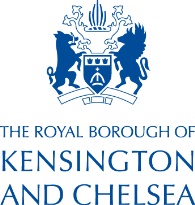 Client Registration Form*(Safety Schemes in Procurement)I confirm that the information above is true and accurate to the best of my knowledge.X                                                                                                                                              XSigned by Participant					Date:Print Name:………………………………………………… I have read and accept the privacy policy (see overleaf)        Privacy Policy summary Who we areWe are MTW Consultants Ltd which delivers the Kensington and Chelsea Supply Chain initiative, on behalf of the Royal Borough of Kensington and Chelsea (“the Council”). What do we do with the dataMailing databaseWe use the data that you have provided in this form to carry out direct B2B marketing of the free workshops and events we put on. The lawful basis we use for this processing is "Legitimate Interest" for "direct marketing". This is covered in the GDPR. Registration formWe use this more detailed data to populate a company profile on your business. This helps us to position you for appropriate opportunities from buyers.  We share your profile with main contractors and other buyers who are looking to procure a supplier of your service/trade and to provide sufficient information for them to consider approaching you. This is also used to compile a directory of local suppliers for buying organisations with a one page profile on each supplier.Why are we collecting it?Mailing databaseWe are collecting names, email addresses and telephone numbers of businesses in Kensington and Chelsea to make them aware of this free business support and to recruit them on to the project so they can benefit from training and being matched with the pipeline of opportunities we are obtaining from buying organisations active in the borough.Registration formWe are asking participants to complete this Registration form so that they can be kept fully informed about the events and workshops but mainly to ‘match’ suppliers with appropriate opportunities and to give the Buyers the key information they need to decide whether to consider the company for a specific procurement opportunity and to enable them to contact the company directly.DirectoryThe company profiles are also used to compile a Directory of local construction related companies which is made available to buyers in a pdf format. How long do we keep the dataWe will keep the data until 30th June 2019 or until such time as the Pilot Local Procurement Initiative or its extension in Kensington and Chelsea comes to an end.Who do we share it with?Apart from Buyers looking for your trade/service, we share this data with a Telemarketing company that helps us to promote our events and workshops. They do not make use of the data for any other purposes. The data is also made available to the Council for the purposes of promoting their other business support services.What’s the legal basis for holding and using this information?We rely on our legitimate interest as justification for holding and processing this data - in that we are delivering free business support to local companies within a limited timescale and need to know who the relevant beneficiaries are. We need to be able to communicate with businesses that have registered on to the programme and inform them of events and opportunities.For sending any kind of electronic communication (email, text) we rely on your consent, which you can give or withdraw at any time. Your right to objectYou have the right to object to the processing of your personal data that we carry out. The quickest way to do this is to use the unsubscribe link in one of the emails we periodically send you. Alternatively write to us at hfb4b@mtwconsultants.co.uk  Name of Company:Address & Post CodeTelephone/mobileEmailWebsiteContact(s) & Title(s)Business activitiesExamples of recent workYear started trading Legal structure Turnover (latest)Number of employees:Avg. size of contactLargest size of contract you could take onDo you have any of the following Accreditations(Tick all applicable)